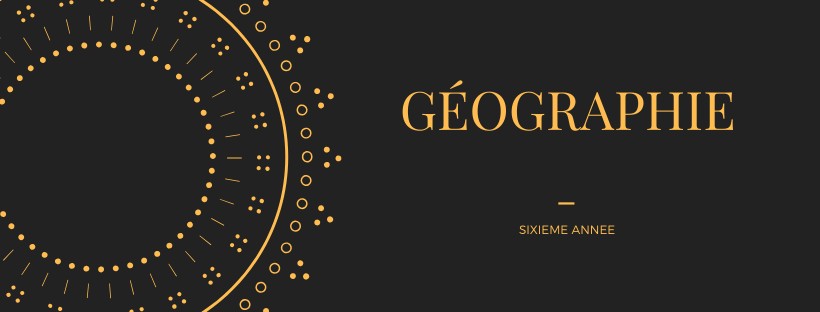 TABLE DES MATIERESINTRODUCTIONEVALUATION DIAGNOSTIQUE - CARTES DE REFERENCESTHEME 1 : PETROLETHEME 2 : EAUTHEME 3 : LES MUTATIONS RURALESTHEME 4 : LES MUTATIONS URBAINESTHEME 5 : URBAIN A FONCTION SPECIFIQUE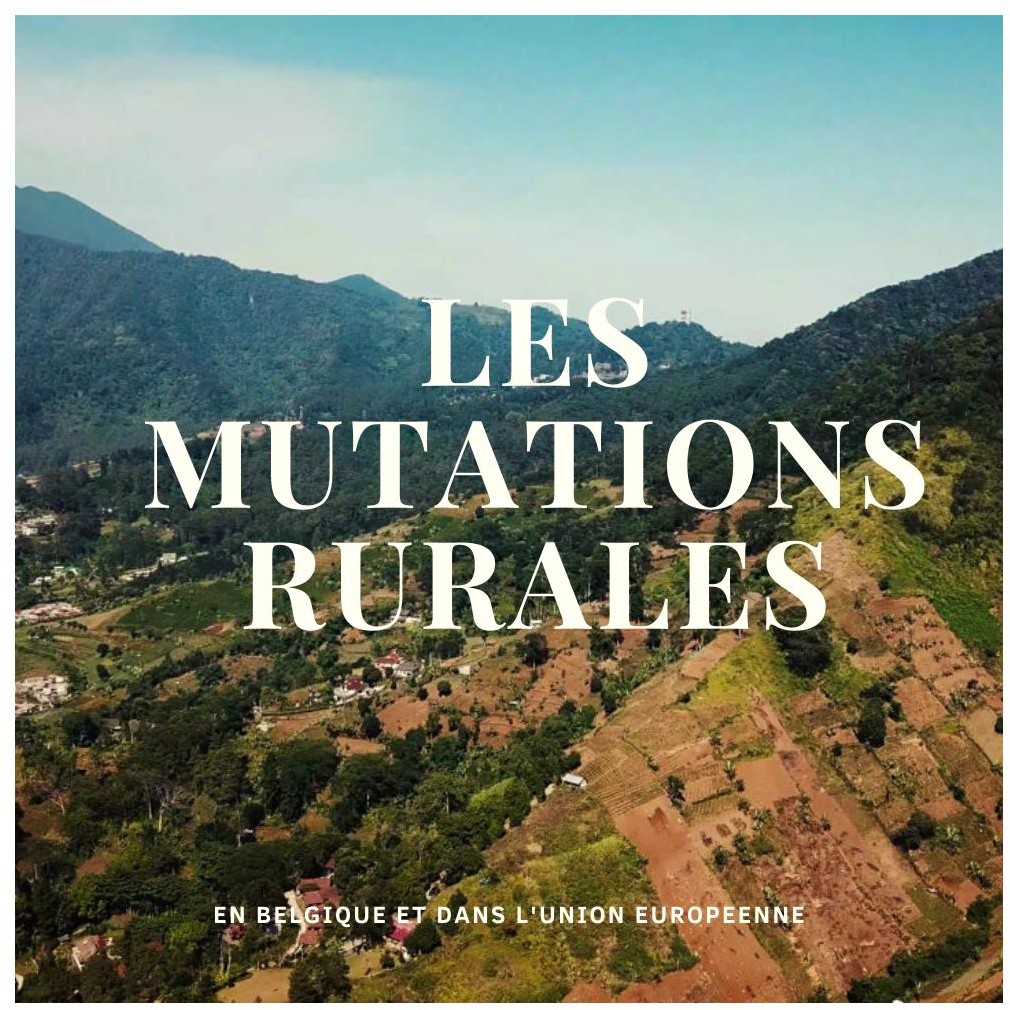 OBJECTIFSL'objectif majeur du thème est d’identifier les mutations des paysages et des espaces ruraux en y distinguant les éléments de permanence et de changement. Pour ce faire, vous devez être capable de conduire une démarche scientifique pour expliquer ces mutations notamment en identifiant les acteurs et leur rôle.Les régions agricoles en Belgique1-2 : Polders3 : Région sablonneuse 4 : Campine5 : Région sablo-limoneuse 6 : Région limoneuse7 : Campine Hennuyère 8 : Condroz: Région Herbagère(Liège): Région Herbagère(Fagnes): Famenne: Ardenne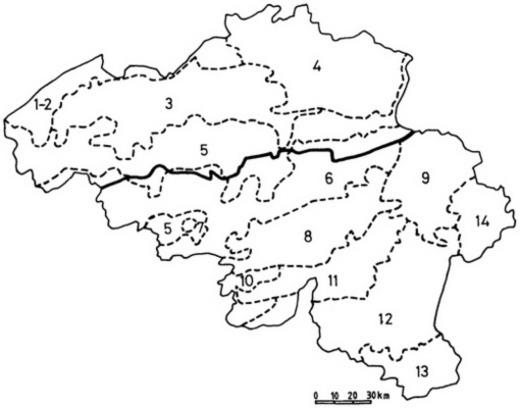 : Région Jurassique 14 : Haute Ardenne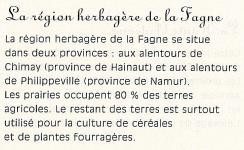 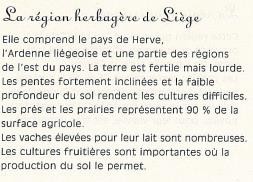 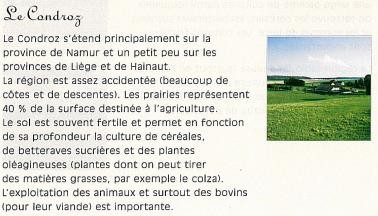 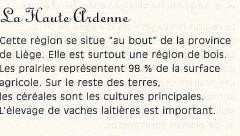 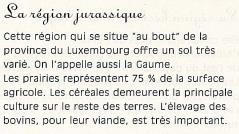 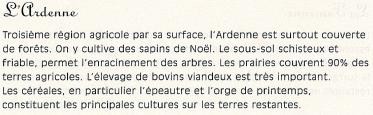 Les productions agricoles en Belgique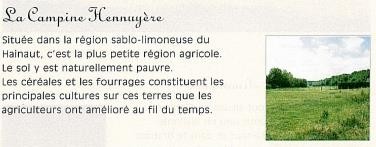 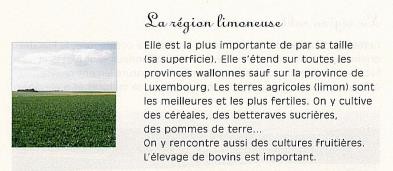 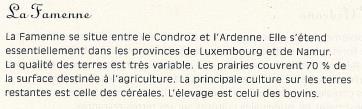 Les systèmes productifs del’agriculture dans l’Union européenne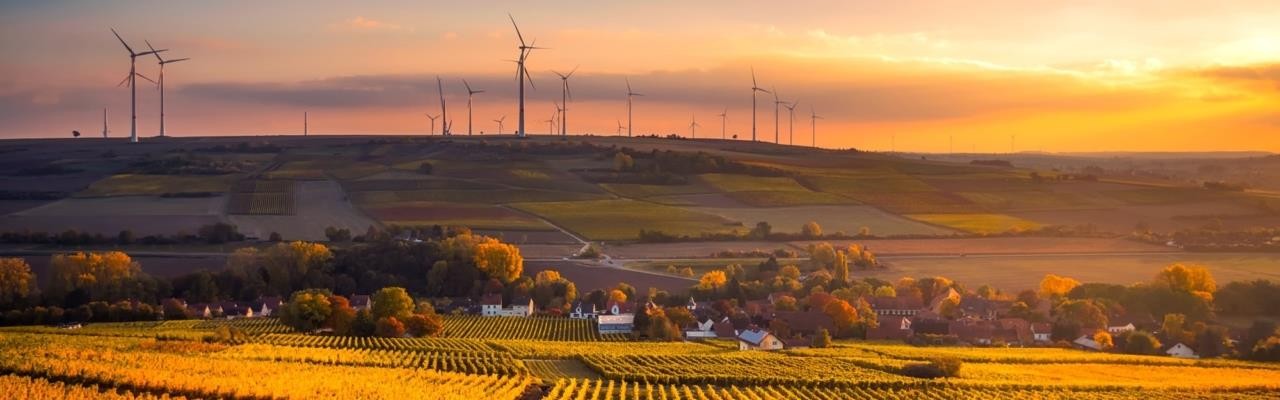 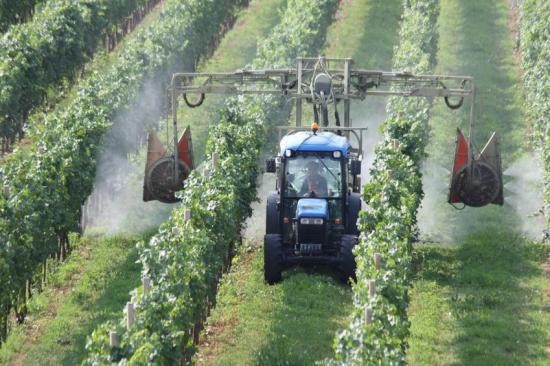 Rendement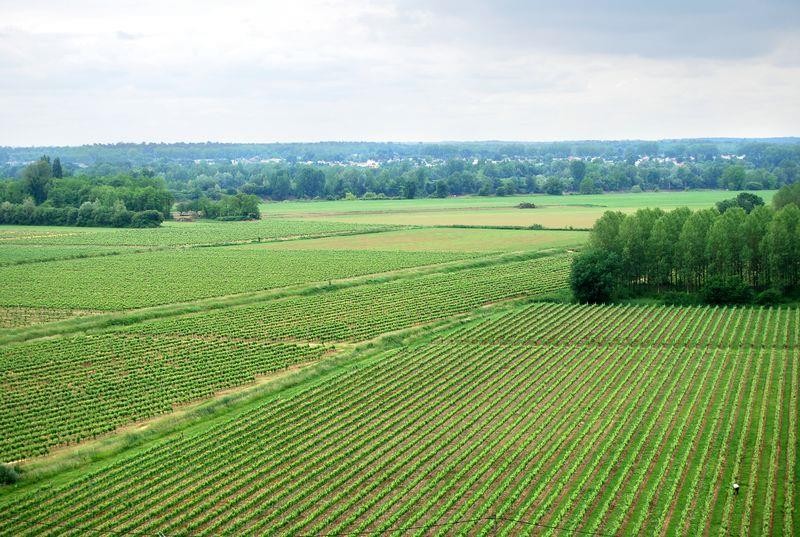 MonocultureIrrigationRecherches agronomiques (OGM, clonage)Produits chimiques (pesticides, insecticides,fongicides)OpenfieldAgriculture de subsistance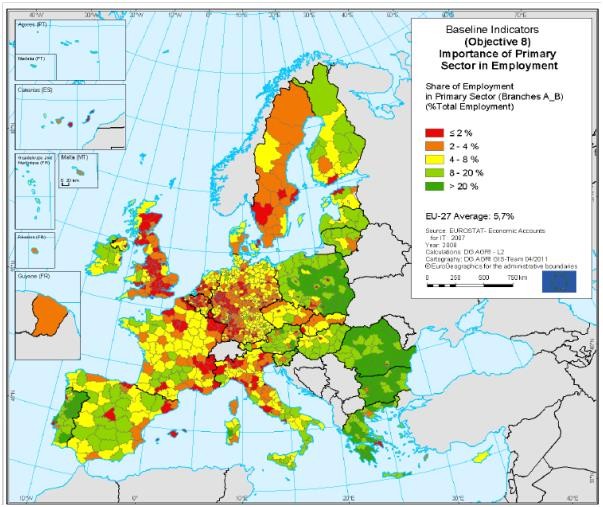 TraditionnelleExtensivePolyculturePetites parcellesPeu mécaniséeEconomie locale ou régionaleBocagePEDAgriculture biologique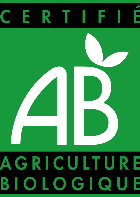 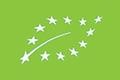 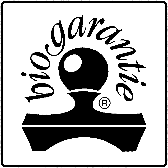 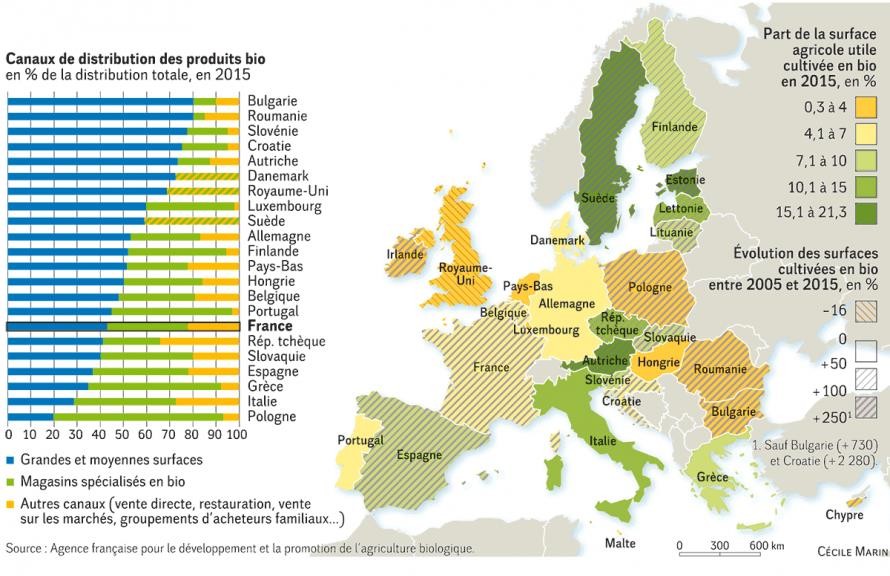 LabelSans pesticides et sans engrais de synthèseIntensive/extensiveLocale/internationaleGrandes/petites parcellesOpenfield/bocageDistinction local/bioPériurbanisation et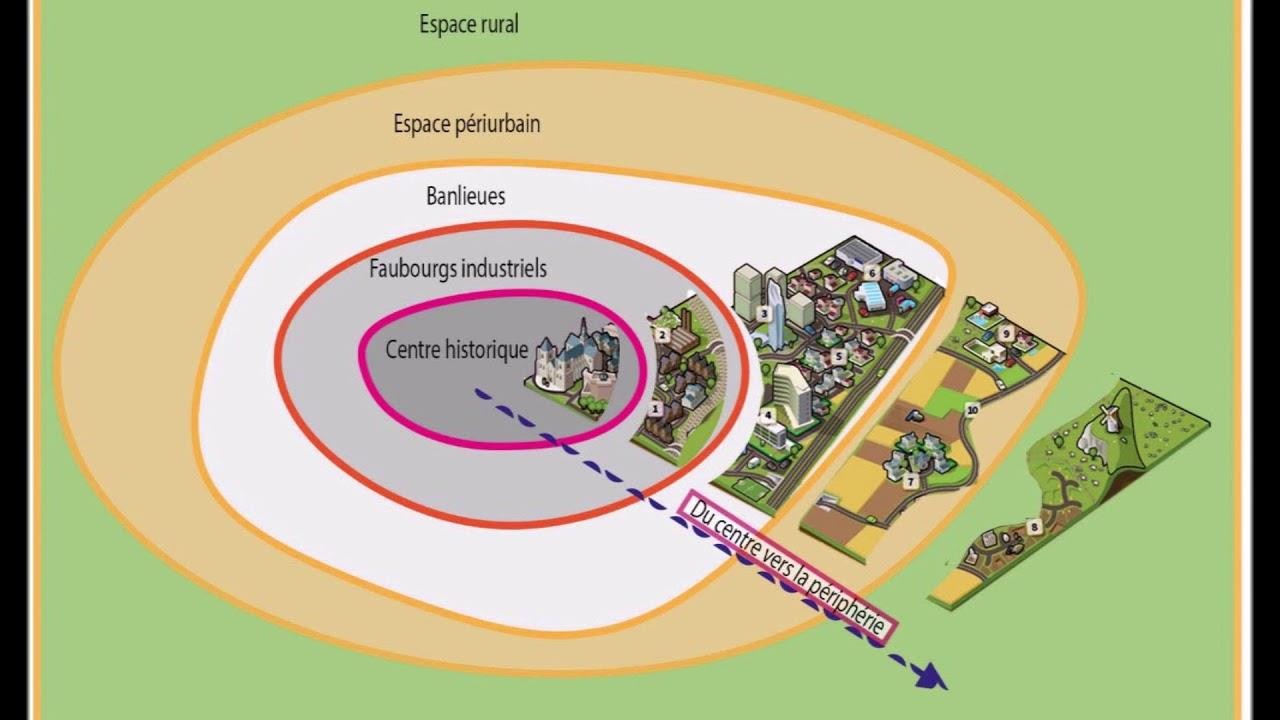 rurbanisationDéfinitions :Périurbanisation : le phénomène de l'extension de l'espace habité à la périphérie d'une agglomération préexistante souvent aux dépens des espaces agricoles et naturels.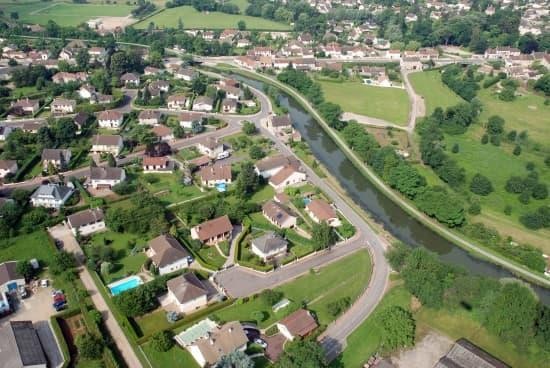 Rurbanisation : le retour des citadins dans des zones qualifiées de rurales. Il définit aujourd’hui un mode de vie désignant la modification de la vie des campagnes autour des grandes villes par l'introduction de pratiques sociales et d'activités liées au mode de vie urbain. Ces pratiques sont apportées par de nouveaux résidents qui ont quitté les villes centres et leurs banlieues proches.Causes et conséquences de la périurbanisation/rurbanisationCAUSESExode urbain (pollution, bruit, circulation)MobilitéSécuritéPression fiscaleImaginaire collectif de réussite socialeSolution financièreCONSÉQUENCESDégradation des espaces publicsCoût important (services, routes, …)Habitat disperséSégrégation résidentielleDiminution des rentrées fiscales urbainesPaysages saccagésPression sur les zones agricolesBiotopes fragmentésInondations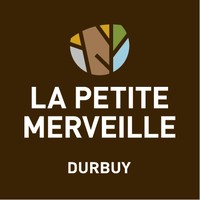 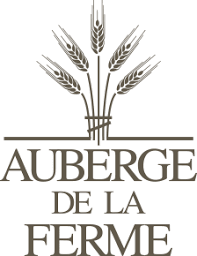 Le tourisme rural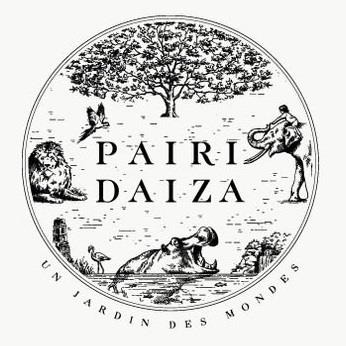 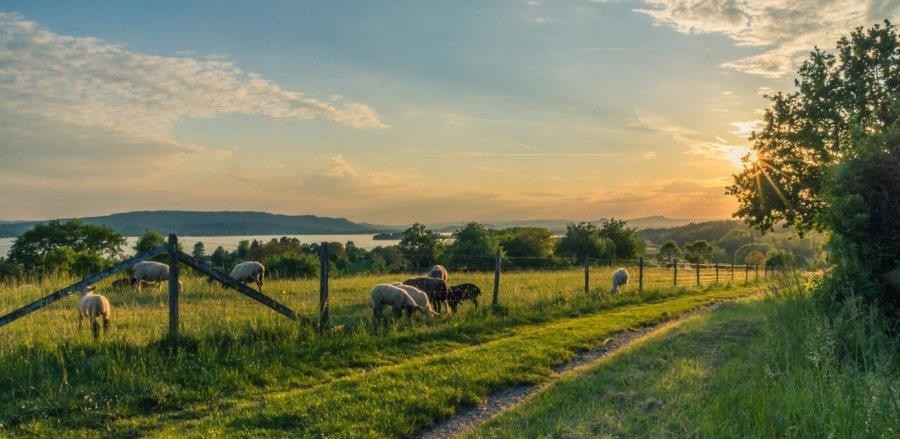 Le tourisme ruralLe tourisme rural est pour l'essentiel une activité organisée par le secteur privé, motivée par la création de richesse et d'emplois, et souvent par la diversification agricole, qui s'appuie sur la conservation des paysages et du patrimoine qui leur est associé et sur une infrastructure souvent cofinancée par le secteur public (Parlement Européen, 2013)Le tourisme rural se situe au cœur de la nature, du terroir, des pierres volcaniques chargées d’histoire… en bref, de l’authenticité. Il désigne les voyages au bruit de la campagne, au cœur des terres arables et des cultures, dans un confort agreste et chaleureux. Le tourisme rural est un outil d’aide au développement de l’écotourisme, qui prône la valorisation de l’écosystème et de l’écologie urbaine (tourisme-durable.net)Agritourisme - Randonnée en montagne – Equitation - Apprentissage de la cuisine spécifique du terroir - Apprentissage des métiers – Reboisement - Balades - Campings - Découvertes de patrimoines historiques et naturels.Atouts et contraintes des activités touristiques dans le monde ruralATOUTSEmploisValorisation de la vie agricoleValorisation des produits locauxCamp de vacances et activités de plein airNotoriété/tourismeRentrée financièreCONTRAINTESTourisme de masseConfort de vie dégradéPollution« Copinage » politiqueRéserve naturelle supprimée/altéréeLes mutations agricolesDiminution du nombre des exploitations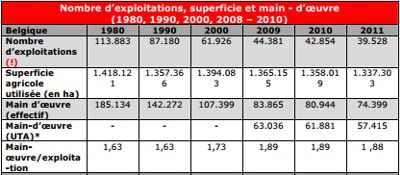 Petite diminution des superficies agricolesDiminution de la maind’œuvre agricole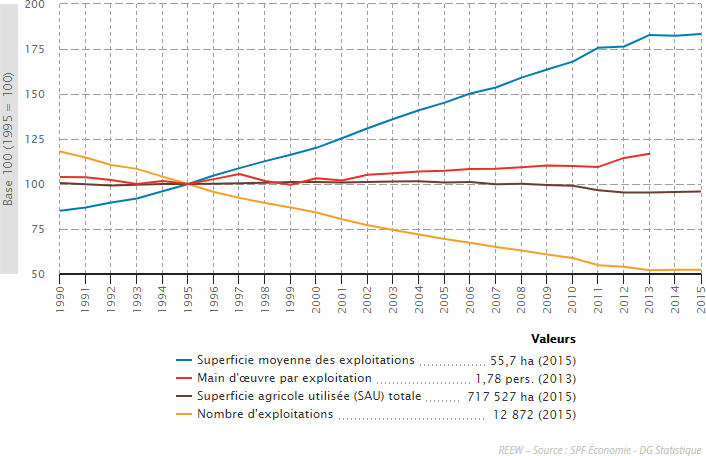 La superficie agricole utilisée (SAU) représente la part du territoire dédiée aux activités agricoles. Elle représente plus de 40 % de la superficie wallonne. Ce secteur joue donc un rôle important dans le façonnement des paysages, la gestion des ressources naturelles et la protection de l’environnement en zone rurale, par le maintien de milieux ouverts et semi-ouverts spécifiques5. Les mutations agricoles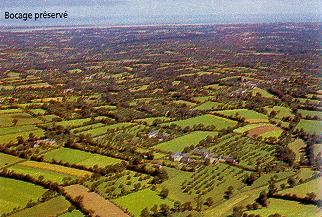 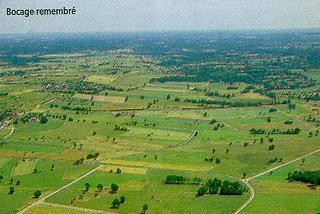 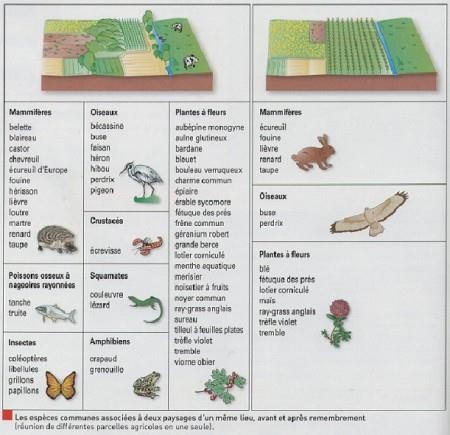 « La haie est un écotone dans lequel la chaine alimentaire trouve ses maillons. »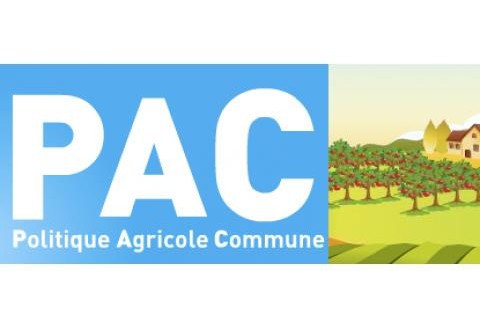 Engrais chimiques et mécanisation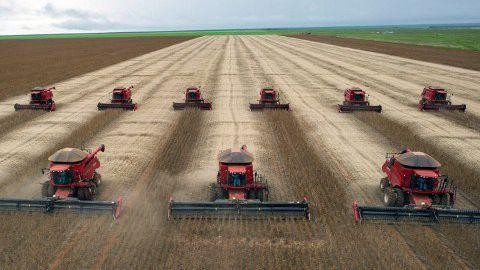 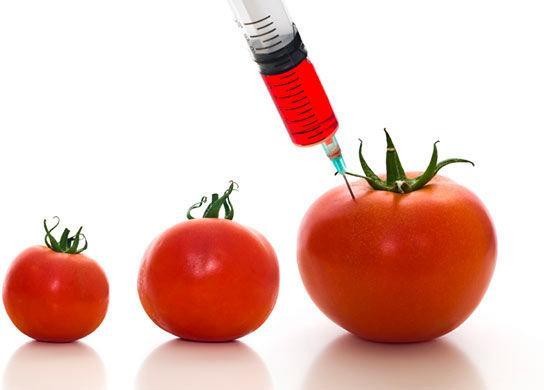 PAC : Politique agricole communeProgrès techniques (OGM et sélection)De la subsistance à la productivitéIrrigation5. Les mutations agricoles conséquences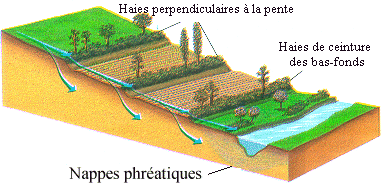 Baisse de la part du budget familial dans l’alimentaireBaisse des prix des denrées agricolesEnergivore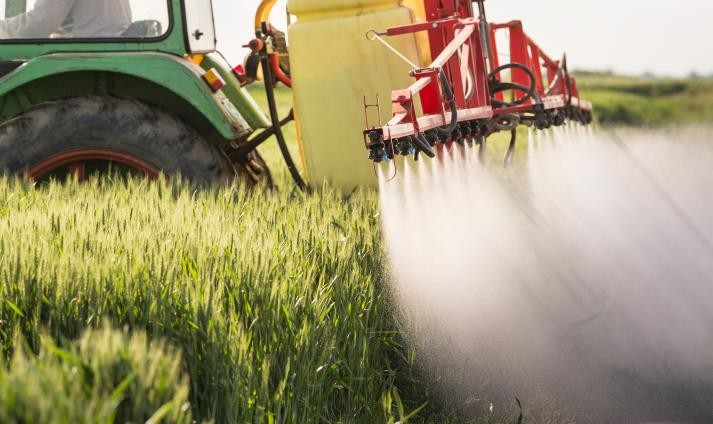 Et la santé ?Ruissellement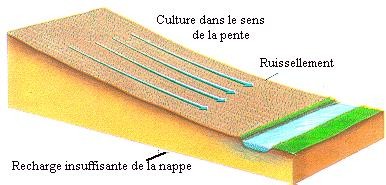 ErosionPollutionBaisse de la biodiversité5. Les mutations agricoles conséquencesDiminution de la main d’œuvre et difficultés agricoles modernes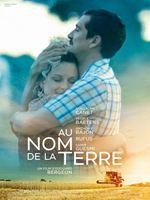 Pression financière et moraleIndépendance vs économie de marché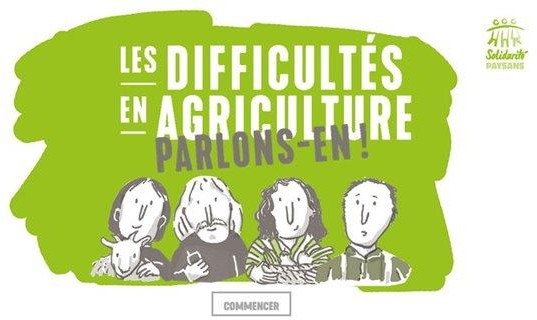 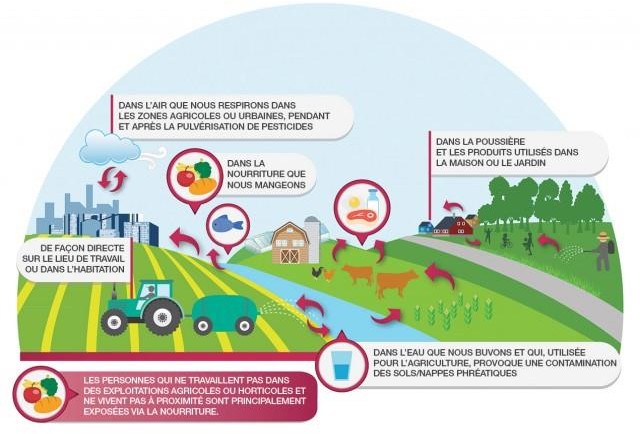 